NOME: ______________________________________________________________________________ IDADE: _________ DATA: _______/______/______CULTINHOTEMA: “EM BREVE JESUS VOLTARÁ E NOS LEVARÁ PARA UMA ETERNA FESTA”COMO SERÁ SUA VINDA GLORIOSA?COM AMOR E A AJUDA DE SEUS PAIS, AJUDE AS PESSOAS ABAIXO, A ACHAREM O CAMINHO CERTO QUE LEVA AO VERDADEIRO CRISTO, QUE É O SENHOR JESUS E DEPOIS PINTE OS DESENHOS.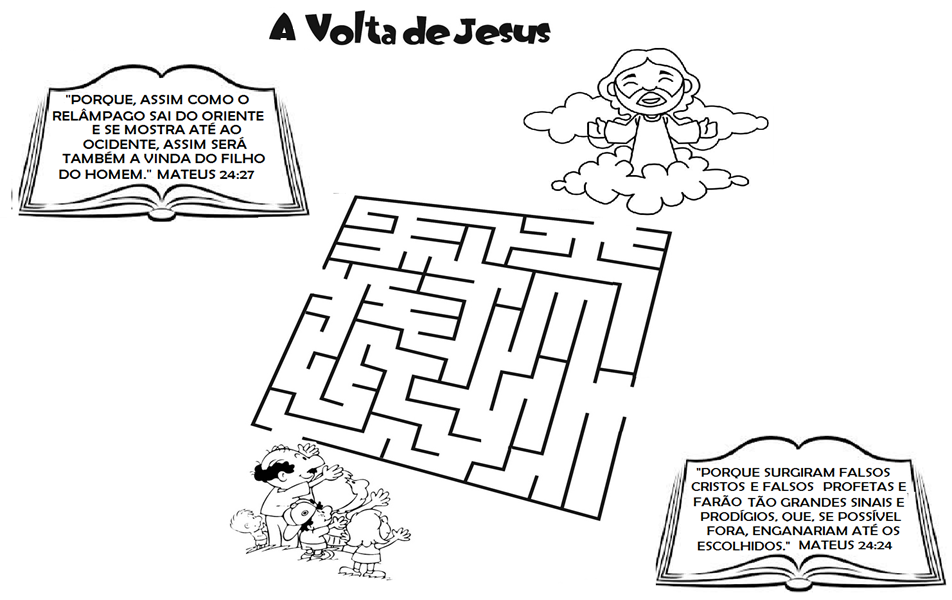 